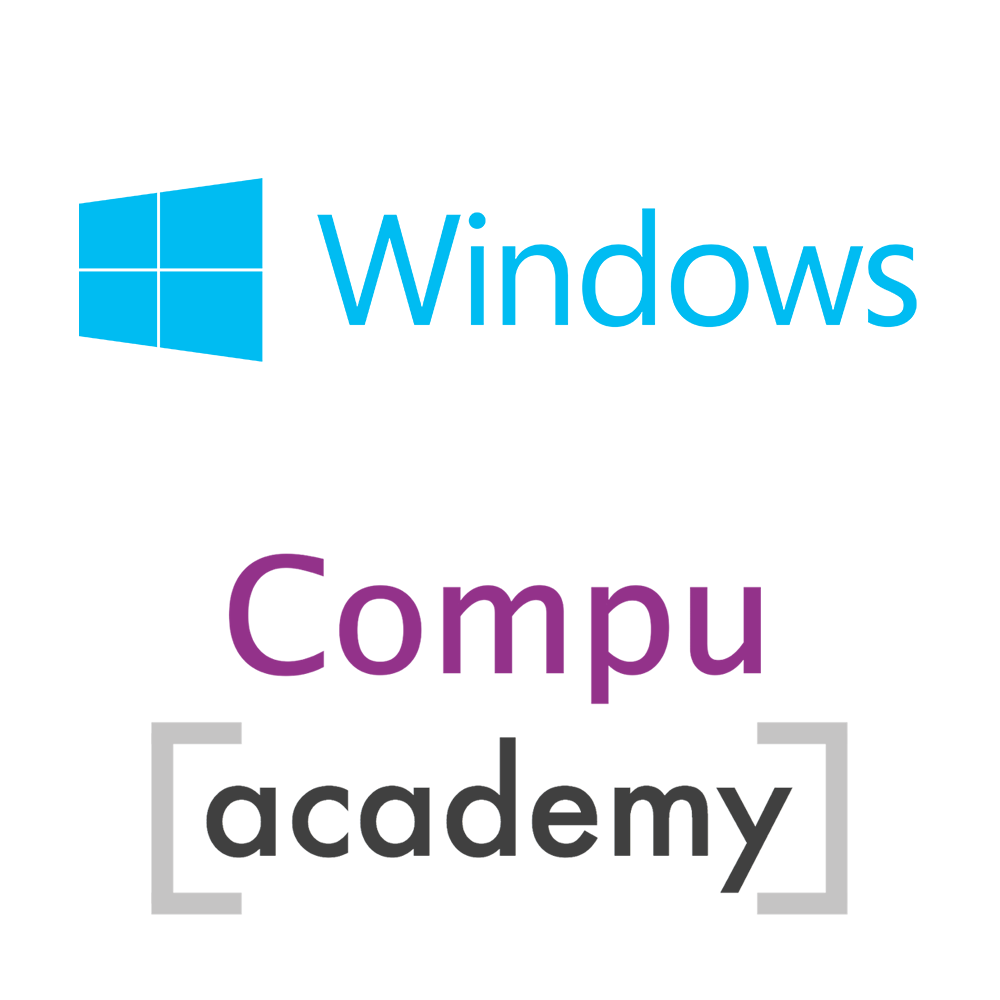 Opdrachtblad 1 (uitprinten en uitvoeren op Windows pc)Efficiënt werken met Windows 10 Instellingen informatie vanuit de windowsvlagKlik Windows vlag - InstellingenDe instellingen zijn hier te vinden, waaronder Accounts – Beveiligen – Updates etcOok het Aan-Uitschakelen en sluimerstand zijn hier te vinden Onder Persoonlijke instellingen staat Vergrendelscherm Thema’s en BeeldschermDirect naar Afbeeldingen of Documenten kan op de icoontjes boven InstellingenOp het icoontje Account waar de Computernaam zichtbaar wordt kan de pc worden vergrendeld en afgemeld ook kunnen hier de account gegevens worden aangepastTaakbalk vullen en gebruikenOpen het startmenu (linkeronderhoek)Rechterklik op de verkenner – Meer - Aan Taakbalk vastmakenVervolgens op dezelfde manier verschillende meest gebruikte programma’s in de Taakbalk zetten. (zoals: Paint, knipprogramma, rekenmachine en Office programma’s)Taakbalk instellenKlik Windows vlag - InstellingenSelecteer Taakbalk vergrendelen aanKies voor Kleine Taakbalkknoppen gebruikenZet Taakbalkknopen combineren op NooitSysteemvak indelen – Selecteer welke pictogrammen op de taakbalk worden weergegeven aanklikken – Selecteer de gewenste programma’sMuis instellen via het ConfiguratieschermTyp Configuratiescherm in zoekvensterMuisKnoppen - Dubbelklik snelheid: zet deze op “Langzaam”Open tabblad Opties voor aanwijzerVerander de snelheid voor de aanwijzer in “snel” (rustig alle 4 de hoeken raken)Vink vervolgens Precisie voor aanwijzen verbeteren aan.Vink Aanwijzer in dialoogvensters Automatisch op knop plaatsen aanExperimenteer met de andere tabbladen